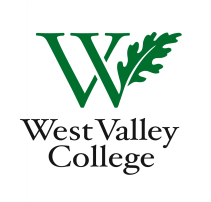 Student Learning Outcomes Committee
Meeting Agenda
March 28, 2013
2:45– 4:00 p.m. 
Fox Center, Room 211 (Conference Room)I.  Successful Completion of ACCJC SLO Report – lessons learned

II.  Next steps in preparation for ACCJC 2014 self -study
     A.  Michelle Donohue-Mendoza to serve as SLO committee co-chair to address non- 
           instructional programs and services.
     B.  Role of SLO committee representatives going forward.
     C.   Review of SLO reporting tool.
     D.  Importance of a meaningful conversation of SLO assessment results and student 
           success.   Understanding SLO work as part of integrated planning.
     E.  Benchmark syllabi that include SLOs and assessments (the AS, DCC, Curriculum 
           Committee and SLO committee will be involved in this conversation)
     F.  Regular and frequent check-ins with leadership team including a timeline with 
           with accountability.

 III. Next meeting – April 11, 2:45 – 4:00 p.m., Fox 211Heidi Diamond, Committee Chair, BusinessPeggy Mathieson, Academic SenateChristopher Wright, Applied Arts and SciencesElizabeth Maciel, Administrative ServicesHeidi Brueckner, Fine ArtsLeAnn McGinley, AssessmentJulie Maia, Language Arts
(effective – fall 2013)Inge Bond, Institutional ResearchRachel Sandoval, LibraryMichelle Donohue-Mendoza, Student ServicesAmy Vu, Math and ScienceSonia Espejo, Associated StudentsPatricia Louderback, Physical EducationStephanie Kashima, Dean of  Instruction and Student SuccessMel Pritchard, Social SciencesTanya Hanton, Sr. Administrative Asst. and Meeting RecorderMatt Diamond, Entrepreneurship Intern